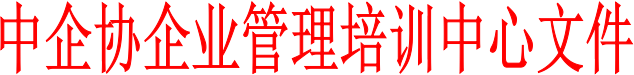 中企协培〔2024〕7 号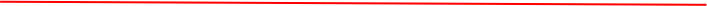 关于举办国有企业合规管理体系建设暨数字化时代下风险、内控、合规、法务 一体化管理操作实务专题研修班的通知各有关单位：强化合规管理是建设一流国有企业实现高质量发展的根本保障。《中央企 业合规管理办法》 的发布为各单位建立健全合规管理体系提供了指引和方向， 各单位应以《办法》实施为契机，进一步建立健全风险、内控、合规、法律一 体化管理体系，构建资源整合、有效协同、良性循环的风险防控长效机制，确 保企业风控合规信息化与企业经营管理信息化建设同步，充分发挥其对企业经 营发展的保障和促进作用，推动企业合规经营、高质量、可持续协调发展。为全面深化大风控、大监督体系建设，建立健全以风险管理为导向、以合 规管理监督为重点的内控体系，完善以管资本为主的国有资产监管体制，切实 做到依法合规经营，扎实推动国有企业各项工作再上新台阶，中企协企业管理 培训中心决定举办国有企业合规管理体系建设暨数字化时代下风险、内控、合 规、法务一体化管理操作实务专题研修班。希望各单位积极组织相关人员参加。 咨询电话：010-68479266。现将具体事项通知如下：一 、研修内容：第一部分 国有企业合规管理操作实务1.加强党的领导，将党的领导嵌入合规内控--新增中央企业党委(党组)的 合规职责“发挥把方向、管大局、促落实的领导作用 ”，将合规管理纳入党委 (党组) 法治专题学习2.强调合规管理的导向性，强化实施依法治企3.设立首席合规官及相关权限4.建合规管理制度体系5.合规审查高要求--明晰各部门合规审查职责和界限、进一步提升合规审 查的刚性、完善合规审查闭环管理6.优化监督追责机制7.专章规定合规管理信息化8.完善合规管理体系--组织、制度、流程、文化、保障9.加强企业合规环境控制10.构建合规内控风险预警机制11.合规内控中的内外部信息沟通与控制12.合规控制中的前置审查13.合规管理的的五个关键--关键人物、关键环节、关键领域、关键举措关 键任务14.合规管理的五个到位--管理职责到位、流程管控到位、风险防范到位问 题整改到位、要求落实到位15.合规管理的三张清单--风险识别清单、岗位合规职责清单、流程管控清 单及案例分享16.合规管理目标--全面性、合法性、真实性、专业性、制衡性、有效性17.合规内控中的有效性评价及案例分享18.董事会风控委员会的合规职能与作用19.董高决策责任与风险规避20.完善经营者违规问责机制第二部分 数字化时代下风险 、内控 、合规 、法务一体化管理(一)风险管控最新要求及政策解读1.国内外风险管理与内部控制的规范与指引；2.国家层面风险管控方面政策解读；3.国务院国资委最新法治建设、内控监管要求；4.如何搭建“法律合规大风控 ”管理体系及风控合法审一体化新机遇。(二)集团合规管控与风险管控联动与融合1.数字经济时代下企业的合规管控之道；2.从管控模式看集团风险管控落地“一企一策 ”；3.风险管理、内部控制、内部审计如何融合；4.基于横向、纵向、端到端的法务合同新体系；5.风险管控融入业务、融入信息化思路。(三)国资监管最新要求下的企业风险管理建设与优化1.企业风险管控构建要点、主要措施与程序；2.企业风险管控构建阶段流程梳理步骤和主要工作内容；3.内部控制评价要点、主要措施与程序；4.案例分享:某企业集团内控、内审与风险管理机制分析。(四) 运用大数据构建企业风险管控落地1.企业如何形成风险管控体系循环；2.集团管控模式下的母子公司管控策略；3.如何形成集团总部和下属公司的风险管控循环；4.风险管理系统、内部控制系统、内部审计系统运用；5.内部控制落地执行新思路、新方法；6.企业管控手段与信息化如何融合；二 、拟请授课专家：授课专家将邀请国务院国资委研究中心相关领导、中国法学会民商法研究 会、国内知名律师事务所合伙人及长期从事法务、合规研究与实战经验的各政 法大学专家教授；央企、大型国企有多年工作实操经验的相关人员。（因不可 预见因素，授课专家请以实际报到通知为准）三 、参加人员：各企事业单位主管领导、董（监）事办公室、总法律顾问、法律事务部、 法务审计部、审计部、纪检监察部、企业管理部、合同管理部、合规管理部、 法务/风险合规部、风险控制部、人力资源部、财务部、综合部等相关人员。四 、研修费用及有关报名事项：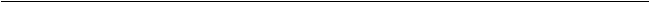 1、A 类收费：3980 元/人（含培训、场地、发票、教材费用）。2、B 类收费：4980 元/人（含培训、证书、场地、发票、教材费用）。 3、因本通知发放范围有限，敬请收文单位协助转发此通知并组织相关人员统一报名，收文单位可直接报名，名额不限。食宿统一安排,费用自理。 4、本次研讨内容及相关课程均可赴贵公司提供内训，欢迎来电咨询。五 、证书说明：经学习，考核合格者，由中国管理科学研究院颁发“企业合规管理师 ” 或“企业风险管理师 ”专业人才职业技能证书。此证可官方网站查询。根据  《职业教育法》规定，人力资源管理部门和用人单位可根据此证了解人员接  受培训的情况，作为能力评价、考核、聘用和任职的重要依据。办证学员需  将学历证明、身份证及证件照片发电子版至我中心。六 、研修时间安排及地点：时间：2024 年 3 月 15 日至 3 月 18 日    海口市  （3 月 15 日全天报到）时间：2024 年 3 月 20 日至 3 月 23 日    西安市  （3 月 20 日全天报到）时间：2024 年 3 月 27 日至 3 月 30 日    重庆市  （3 月 27 日全天报到）时间：2024 年 4 月 10 日至 4 月 13 日    北京市  （4 月 10 日全天报到）时间：2024 年 4 月 17 日至 4 月 20 日    成都市  （4 月 17 日全天报到）时间：2024 年 4 月 24 日至 4 月 27 日    厦门市  （4 月 24 日全天报到）时间：2024 年 5 月 15 日至 5 月 18 日    杭州市  （5 月 15 日全天报到）时间：2024 年 5 月 22 日至 5 月 25 日    青岛市  （5 月 22 日全天报到）时间：2024 年 5 月 31 日至 6 月 3 日     珠海市  （5 月 31 日全天报到）七 、联系方式:联系电话：（010）68479266    工  作 QQ:964947242传    真：（010）68701300    邮  箱：zhongqixiepei@126.com联 系 人： 韩  皓            手  机：13552106866 (微信同号)附 件：研修班报名回执表中企协培企业管理中心办公室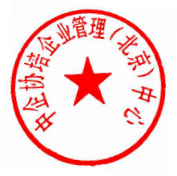 2024 年 1 月 10 日	抄送: 中企协副会长、理事长办公室   中企协培训工作委员会办公室   	中企协企业管理培训中心办公室      2024 年 1 月 10 日印发   附件：国有企业合规管理体系建设暨数字化时代下风险、内控、合规、法务 一体化管理操作实务专题研修班专题研修班报名回执表备注：1.此表可复制，*部分为必填项，汇总名单后发送至培训中心2.联 系 人：韩 皓  13552106866 (微信同号)3.咨询电话：010-68479266      邮 箱：964947242@qq.com*单位名称*通讯地址邮  编*经办人*职 务*手 机*电  话*传 真E-mail*姓  名*性 别*部 门*职 务*A类收费*B 类收费*B 类收费*手 机*发票要求□增值税普通发票         增值税专用发票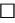 □增值税普通发票         增值税专用发票□增值税普通发票         增值税专用发票□增值税普通发票         增值税专用发票□增值税普通发票         增值税专用发票□增值税普通发票         增值税专用发票□增值税普通发票         增值税专用发票*发票信息   （专票填写  1-4 全部信   息；普票填  写 1-2 信息）1.开票单位：2.纳税人识别号：3.地址、电话：4.开户行及账号：1.开票单位：2.纳税人识别号：3.地址、电话：4.开户行及账号：1.开票单位：2.纳税人识别号：3.地址、电话：4.开户行及账号：1.开票单位：2.纳税人识别号：3.地址、电话：4.开户行及账号：1.开票单位：2.纳税人识别号：3.地址、电话：4.开户行及账号：1.开票单位：2.纳税人识别号：3.地址、电话：4.开户行及账号：1.开票单位：2.纳税人识别号：3.地址、电话：4.开户行及账号：*住宿安排□单住     □合住□单住     □合住□单住     □合住*参会地点*参会地点*付款方式□汇款     □现金     □微信或支付宝□汇款     □现金     □微信或支付宝□汇款     □现金     □微信或支付宝□汇款     □现金     □微信或支付宝□汇款     □现金     □微信或支付宝□汇款     □现金     □微信或支付宝□汇款     □现金     □微信或支付宝汇款账户收款单位：中企协培企业管理（北京）中心开 户 行：中国工商银行北京四道口支行银行帐号：0200 0493 0920 1095 255收款单位：中企协培企业管理（北京）中心开 户 行：中国工商银行北京四道口支行银行帐号：0200 0493 0920 1095 255收款单位：中企协培企业管理（北京）中心开 户 行：中国工商银行北京四道口支行银行帐号：0200 0493 0920 1095 255收款单位：中企协培企业管理（北京）中心开 户 行：中国工商银行北京四道口支行银行帐号：0200 0493 0920 1095 255收款单位：中企协培企业管理（北京）中心开 户 行：中国工商银行北京四道口支行银行帐号：0200 0493 0920 1095 255参会单位盖章年 月 日参会单位盖章年 月 日